                                                                                                                                29.05.2017г. 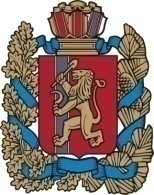 ЧУЛЫМСКИЙ СЕЛЬСКИЙ СОВЕТ ДЕПУТАТОВНОВОСЕЛОВСКОГО РАЙОНА КРАСНОЯРСКОГО КРАЯРЕШЕНИЕ29.05.2017 г.                                         п. Чулым                                      № проект«О внесении изменений и дополнений в      Устав Чулымского сельсовета» В целях приведения Устава Чулымского сельсовета Новоселовского района Красноярского края в соответствии с Федеральным законом от 06.10.2003 № 131-ФЗ «Об общих принципах организации местного самоуправления в Российской Федерации», Законом Красноярского края от 15.10.2015 № 9-3724 «О закреплении вопросов местного значения за сельскими поселениями Красноярского края» и руководствуясь статьями 62,64 Устава Чулымского сельсовета, Чулымский сельский Совет депутатов Новоселовского района Красноярского края  РЕШИЛ:1. Внести в Устав Чулымского сельсовета следующие изменения и дополнения:1.1. в ст.7 главы 1  п.2. изложить в следующей редакции:      "Органы местного самоуправления поселения, входящего в состав муниципального района, вправе заключать соглашения с органами местного самоуправления муниципального района о передаче им осуществления части полномочий по решению вопросов местного значения, за счет межбюджетных трансфертов, предоставляемых из бюджета поселения в бюджет муниципального района в соответствии с Бюджетным кодексом Российской Федерации."1.2. в статью 8. главы 1  включить п.14 в следующей редакции:      "осуществление мероприятий в сфере профилактики правонарушений, предусмотренных Федеральным законом "Об основах системы профилактики правонарушений в Российской Федерации."1.3.  п.1 статьи 13. главы 3  дополнить следующими словами:      "...и осуществляющее свои полномочия на постоянной основе." 1.4. п.7 статьи 13. главы 1  изложить в следующей редакции:      "Глава сельсовета должен соблюдать ограничения и запреты и исполнять обязанности, которые установлены Федеральным  законом от 25.12.2008          № 273-ФЗ "О противодействии коррупции", Федеральным законом от 3 декабря 2012 года № 230-ФЗ "О контроле за соответствием расходов лиц, занимающих государственные должности, и иных лиц их доходам", Федеральным законом от 07 мая 2013 года № 79-ФЗ "О запрете отдельным категориям лиц открывать и иметь счета(вклады), хранить наличные денежные средства и ценности в иностранных банках, расположенных за пределами территории Российской Федерации, владеть и (или) пользоваться иностранными финансовыми инструментами."1.5.  статью 20 главы 4 дополнить  п. 1.1.  в следующей редакции:      "Совет состоит из 10 депутатов, избираемых сроком на 5 лет."1.6.  в статью 23. главы 4  включить п.1.9.2. в следующей редакции:       "установление порядка ведения перечня видов муниципального контроля и органов местного самоуправления, уполномоченных на их осуществление."1.7.  п.1.13.  статьи 29. главы 4  изложить в следующей редакции:      "Полномочия депутата прекращаются досрочно в случае несоблюдения ограничений, запретов, неисполнения обязанностей, установленных Федеральным законом 25.12.2008 года № 273-ФЗ "О противодействии коррупции", Федеральным законом от 03.12.2012 года № 230-ФЗ "О контроле за соответствием расходов лиц, замещающих государственные должности, и иных лиц их доходам."1.8.  п.7.  статьи 29. главы 4  изложить в следующей редакции:       "Досрочно утративший свои полномочия депутат может вновь обрести их лишь в случае нового избрания. Лица, являющиеся депутатами сельского Совета, распущенного на основании части 2.1 статьи 73 Федерального закона от 06.10.2003 года № 131-ФЗ " Об общих принципах организации местного самоуправления в Российской Федерации" (за исключением лиц, в отношении которых Судом установлен факт отсутствия вины за непроведение Советом правомочного заседания в течении трех месяцев подряд), не могут быть выдвинуты кандидатами на выборах, назначенных в связи с указанными обстоятельствами."1.9.  п.1.5  статьи 51.1  главы 8  дополнить следующими словами:      "..продолжительностью не более 52 календарных дней."1.10.  п.2.  статьи 32. главы 5  изложить в следующей редакции:      "Деятельностью администрации руководит на основе единоначалия Глава администрации сельсовета. Глава сельсовета исполняет полномочия Главы администрации."1.11.  п.5). и п.6).  статьи 33.1. главы 5 отменить1.12.  пп.4). п.2 статьи 39. главы 6  изложить в следующей редакции:      "вопросы о преобразовании поселений, за исключением случаев, если в соответствии со статьей 13 Федерального закона от 06.19.2003 года № 131-ФЗ "Об общих принципах организации местного самоуправления в Российской Федерации" для преобразования муниципального образования требуется получения согласия населения муниципального образования, выраженного путем голосования либо на сходах граждан"1.13.   статью 52  главы 9  дополнить пунктом 3 следующего содержания:     "Право поступления на муниципальную службу имеют граждане Российской Федерации, отвечающие квалификационным требованиям по занимаемой должности муниципальной службы. При поступлении на муниципальную службу, а так же при ее прохождении не допускается установления каких бы то ни было прямых или косвенных ограничений или преимуществ в зависимости от пола, расы, национальности, происхождения, имущественного и должностного положения, места жительства, отношения к религии, убеждений, принадлежности к общественным объединениям, а также от других обстоятельств, не связанных с профессиональными и деловыми качествами муниципального служащего." 1.14.   статью 50  главы 9  дополнить пунктом 1 следующего содержания:      "Муниципальными служащими являются граждане, исполняющие в порядке, определенном муниципальными правовыми актами в соответствии с федеральными законами и законами Красноярского края, обязанности по должности муниципальной службы за денежное содержание, выплачиваемое за счет средств местного бюджета."    1.15.   в главу 9  включить статью 57 следующего содержания:      " 1. Исполнение бюджета поселения производится в соответствии с Бюджетным кодексом Российской Федерации и обеспечивается администрацией сельсовета с соблюдением требований, установленных Бюджетным кодексом Российской Федерации и Федеральным законом от 06.10.2003 года № 131-ФЗ "Об общих принципах местного самоуправления в Российской Федерации", а также принимаемыми в соответствии с ними законами Красноярского края.       2. Исполнение бюджета сельсовета организуется на основе сводной бюджетной росписи и кассового плана."2. Контроль за исполнением настоящего Решения возлагается на Главу  Чулымского сельсовета В. Н. Летникова.3. Направить настоящее Решение в Управление Министерства юстиции Российской Федерации по Красноярскому краю для государственной регистрации.4. Решение вступает в силу в день, следующий за днем официального опубликования в газете "Чулымский вестник".Председатель Чулымскогосельского Совета депутатов                                                       Т.В.Миронова							Глава Чулымского сельсовета                                                  В.Н.Летников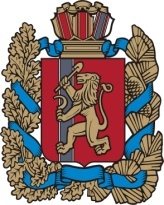 АДМИНИСТРАЦИЯ ЧУЛЫМСКОГО СЕЛЬСОВЕТАНОВОСЕЛОВСКИЙ РАЙОНПОСТАНОВЛЕНИЕ29.05.2017 г.                               п.Чулым                                    № 54« О проведении публичных слушаний»В соответствии со ст.28 Федерального закона от 06.10.2003г. « Об общих принципах организации местного самоуправления в Российской Федерации»  статьёй 39.2 Устава Чулымского  сельсовета :ПОСТАНОВЛЯЮ:Провести публичные слушания по проекту решения Совета депутатов сельсовета «О внесении изменений и дополнений в Устав Чулымского сельсовета Новосёловского района Красноярского края».Назначить проведение публичных слушаний  на  03.07. 2017 г. в 14 часов 00 минут по адресу п.Чулым ,ул.Советская 30.Письменные предложения и замечания жителей Чулымского сельсовета и иных участников публичных слушаний к проекту решения Совета депутатов сельсовета «О внесении изменений и дополнений в Устав Чулымского сельсовета» принимаются по адресу: п.Чулым, ул.Советская-30Порядок учета предложений по проекту Устава Чулымского сельсовета, проекту муниципального правового акта о внесении изменений и дополнений в Устав Чулымского сельсовета, участия граждан в его обсуждении установлен Решением Чулымского сельского совета депутатов от 24.03.2015 года № 10Постановление вступает в силу со дня следующего за днём его официального опубликования  в газете «Чулымский вестник».Глава сельсовета					В.Н. ЛетниковР О С С И Й С К А Я   Ф Е Д Е Р А Ц И ЯКРАСНОЯРСКИЙ    КРАЙЧУЛЫМСКИЙ   СЕЛЬСКИЙ  СОВЕТ  ДЕПУТАТОВРЕШЕНИЕ29.05. 2017г                                        п.Чулым                                     № 35р-3О ПОРЯДКЕ УЧЕТА ПРЕДЛОЖЕНИЙ ПО ПРОЕКТУ УСТАВА ЧУЛЫМСКОГО СЕЛЬСОВЕТА,ПРОЕКТУ МУНИЦИПАЛЬНОГО ПРАВОВОГО АКТА О ВНЕСЕНИИИЗМЕНЕНИЙ И ДОПОЛНЕНИЙ В УСТАВ  ЧУЛЫМСКОГО СЕЛЬСОВЕТА,УЧАСТИЯ ГРАЖДАН В ЕГО ОБСУЖДЕНИИ     В соответствии со статьей 44 Федерального закона от 06.10.2003 № 131-ФЗ « об общих принципах организации местного самоуправления в Российской Федерации», статьей  62,64 Устава  Чулымского сельсовета.Чулымский сельский Cовет депутатов РЕШИЛ:Утвердить Порядок учета предложений по проекту устава Чулымского сельсовета, проекту муниципального правового акта о внесении изменений и дополнений в устав Чулымского сельсовета, участия граждан в его обсуждении согласно приложению.Контроль за выполнением Решения возложить на главу Чулымского сельсовета Летникова В.Н.Решение вступает в силу в день, следующий за днем его официального опубликования в газете «Чулымский вестник».Глава Чулымского сельсовета                                                                                   В.Н. ЛетниковПредседатель Чулымского сельского совета депутатов                                        Т.В. Миронова                       Приложениек РешениюЧулымского сельского Совета ДепутатовОт 29.05.2017г. №  35р-3ПОРЯДОКУЧЕТА ПРЕДЛОЖЕНИЙ ПО ПРОЕКТУ УСТАВАЧУЛЫМСКОГО СЕЛЬСОВЕТА, ПРОЕКТУМУНИЦИПАЛЬНОГО ПРАВОВОГО АКТА О ВНЕСЕНИИ ИЗМЕНЕНИЙИ ДОПОЛНЕНИЙ В УСТАВ ЧУЛЫМСКОГО СЕЛЬСОВЕТА,УЧАСТИЯ ГРАЖДАН В ЕГО ОБСУЖДЕНИИ      Настоящий порядок разработан в соответствии с требованиями статьи 44 федерального закона от 06.10.2003 № 131-ФЗ  « Об общих принципах организации местного самоуправления в Российской Федерации» и регулирует порядок учета предложений по проекту устава Чулымского сельсовета, проекту муниципального правового акта о внесении изменений и дополнений в Устав Чулымского сельсовета, участия граждан в его обсуждении (далее по тексту – проект Устава, проект изменений в Устав, Порядок.)1.ОБЩИЕ ПОЛОЖЕНИЯ      1.1.  Предложения об изменениях и дополнениях к опубликованному проекту Устава, проекту изменений в Устав могут вноситься:      1)  гражданами, проживающими на территории  муниципального образования Чулымского сельсовета, в порядке индивидуальных или коллективных обращений;      2) общественными объединениями;      3) органами территориального общественного управления.      1.2. Населения муниципального образования вправе участвовать в обсуждении опубликованного проекта Устава либо проекта изменений в Устав в иных формах, не противоречащих действующему законодательству.      1.3. Предложения об изменениях и дополнениях к проекту Устава, проекту изменений и дополнений в Устав излагаются в письменном виде и передаются в Чулымский сельский Совет депутатов.      1.4. Предложения по проекту Устава,  проекту изменений и дополнений в Устав рассматриваются  комиссией Чулымского сельского Совета депутатов.      1.4. Предложения  об изменениях и дополнениях к проекту Устава, проекту изменений в Устав должны быть внесены в Чулымский сельский Совет депутатов в течении 15 дней со дня опубликования проекта соответствующего документа.2. ОРГАНИЗАЦИЯ ОБСУЖДЕНИЯ ПРОЕКТА УСТАВА, ПРОЕКТА ИЗМЕНЕНИЙ И ДОПОЛНЕНИЙ В УСТАВ      2.1. Обсуждение гражданами проекта Устава, проекта изменений и дополнений в Устав может проводиться в виде опубликования (обнародования) мнений, предложений, коллективных и индивидуальных обращений жителей муниципального образования, заявлений общественных объединений, а также в виде дискуссий, «круглых столов», обзоров писем читателей, иных формах, не противоречащих законодательству.      2.2. Граждане вправе участвовать в публичных слушаниях по проекту Устава, проекту изменений и дополнений в Устав в соответствии с Положением о публичных слушаниях.      2.3. Должностные лица органов местного самоуправления обеспечивают разъяснение населению проекта Устава либо изменений и дополнений в Устав в соответствии с действующим законодательством.3. ПОРЯДОК РАССМОТРЕНИЯ ПОСТУПИВШИХ ПРЕДЛОЖЕНИЙОБ ИЗМЕНЕНИЯХ И ДОПОЛНЕНИЯХ К ПРОЕКТУ УСТАВА,ПРОЕКТУ ИЗМЕНЕНИЙ В УСТАВ      3.1. Все поступившие в Чулымский сельский Совет депутатов предложения об изменениях и дополнениях к проекту Устава, проекту изменений в Устав подлежат регистрации и учету.      3.2. Предложения об изменениях и дополнениях к проекту Устава, проекту изменений в Устав должны соответствовать действующему на территории Российской Федерации законодательству.      3.3. Предложения об изменениях и дополнениях к проекту Устава, проекту изменений в Устав, внесенные с нарушением сроков, предусмотренных настоящим Порядком, учету и рассмотрению не подлежит.      3.4. Поступившие предложения об изменениях и дополнениях к проекту Устава, проекту изменений в Устав изучаются членами комиссии.      3.5. Мотивированное решение, принятое по результатам рассмотрения предложения, в письменной форме доводится комиссией до сведения лица, внесшего предложение по проекту решения.4. ПОРЯДОК УЧЕТА ПРЕДЛОЖЕНИЙ ПО ПРОЕКТУ УСТАВА,ПРОЕКТУ ИЗМЕНЕНИЙ В УСТАВ      4.1. По итогам изучения, анализа и обобщения поступивших предложений об изменениях и дополнениях к проекту Устава, проекту изменений в Устав комиссия в течение 5 дней со дня истечения срока приема указанных предложений составляет заключение.      4.2. Заключение комиссии на внесенные предложения об изменениях и дополнениях к проекту Устава, проекту изменений в Устав должно содержать следующие положения:      1) общее количество поступивших предложений об изменениях и дополнениях к проекту Устава, проекту изменений в Устав;      2) количество поступивших предложений об изменениях и дополнениях к проекту Устава, проекту изменений в Устав, оставленных в соответствии с настоящим Положением без рассмотрения;      3) отклоненные предложения об изменениях и дополнениях к проекту Устава, проекту изменений в Устав ввиду несоответствия требованиям настоящего Положения;      4) предложения об изменениях и дополнениях к проекту Устава, проекту изменений в Устав, рекомендуемые комиссией к отклонению;      5) предложения об изменениях и дополнениях к проекту Устава, проекту изменений в Устав, рекомендуемые комиссией для внесения в текст проекта соответствующего документа.      4.3. К заключению прилагаются все поступившие предложения об изменениях и дополнениях к проекту Устава, проекту изменений в Устав и заключений, указанных в пункте 3.4. настоящего Положения.      4.4. Чулымский сельский Совет депутатов рассматривает заключения комиссии в порядке, установленном Регламентом.Периодическое печатное                    Учредители:                        Адрес:662441издание «Чулымский вестник»          Совет депутатов                 Красноярский край                                                               Чулымского сельсовета    Новосёловский Ответственный за выпуск                   Глава администрации        районЕ. А. Шешина                                       Чулымского сельсовета     п.Чулым                                                                                                            ул.Советская 30                                                                                                            тел.93-2-67Газета основана в 2008 году . Тираж до 25 экземпляров . Газета отпечатана в администрации Чулымского сельсовета.Периодическое печатное издание органов местного самоуправленияЧулымский сельсовет